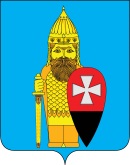 СОВЕТ ДЕПУТАТОВ ПОСЕЛЕНИЯ ВОРОНОВСКОЕ В ГОРОДЕ МОСКВЕ РЕШЕНИЕот 09 декабря 2015г  № 12/14                               «Об утверждении муниципальной адресной программы«Текущий ремонт дорог населенных пунктов в поселении Вороновское на 2016 год».В соответствии с Федеральным законом от 06.10.2003г № 131-ФЗ «Об общих принципах организации местного самоуправления в Российской Федерации», Законом  города Москвы  от 06.11.2002г № 56 «Об организации местного самоуправления в городе Москве», в целях повышения эксплуатационных характеристик дорог и прочностных показателей, а также развитие и обеспечение устойчивого функционирования сети автомобильных дорог общего пользования местного значения поселения Вороновское;Совет депутатов поселения Вороновское решил:1. Утвердить  муниципальную адресную Программу «Текущий ремонт дорог населенных пунктов в поселении Вороновское на 2016 год», (Приложение №1).2. Предусмотреть в бюджете поселения Вороновское расходы на финансирование муниципальной адресной  Программы «Текущий ремонт дорог населенных пунктов в поселении Вороновское на 2016 год».3. Опубликовать настоящее Решение в бюллетене «Московский муниципальный вестник» и на официальном сайте администрации поселения Вороновское в информационно-телекоммуникационной сети «Интернет».4. Настоящее Решение вступает в силу с 01 января 2016 года.5. Контроль за исполнением данного Решения возложить на Главу поселения Вороновское Исаева М.К. Глава поселения  Вороновское				                             	    М.К. ИсаевПриложение №1к решению Совета депутатов поселения Вороновское№ 12/14  от 09.12.2015гМУНИЦИПАЛЬНАЯ АДРЕСНАЯ  ПРОГРАММА«Текущий ремонт дорог населенных пунктов в поселении Вороновское  на 2016 год». Паспорт муниципальной адресной Программы1. Характеристика проблем, решение которых осуществляется путем реализации Программы Значительная степень износа более половины дорог  местного значения сложилась из-за недостаточного финансирования ремонтных работ в условиях постоянного увеличения интенсивности дорожного движения и роста парка транспортных средств.Выполнение работ по ремонту дорог в полном объеме в ближайшие годы невозможно за счет средств бюджета поселения. Администрация поселения  не может остаться в стороне от решения данной проблемы. Поэтому проблему ремонта дорог необходимо решать программным способом, предусматривающим совместное финансирование из бюджетов всех уровней. Реализация мероприятий муниципальной адресной программы «Текущий ремонт дорог в  населенных пунктах  поселения Вороновское на 2016 год» в виде субсидий местным бюджетам из бюджета Москвы,  позволяет улучшить состояние и обеспечить нормальное  функционирование дорог общего пользования местного значения населенных пунктов поселения.Для достижения намеченной цели предусмотрено решение следующих задач:- выполнение работ по содержанию, ремонту и обеспечению безопасности дорожного движения на автомобильных дорогах общего пользования местного значения поселения Вороновское согласно приложений.2. Цель и задачи ПрограммыЦель Программы:Развитие и обеспечение устойчивого функционирования сети автомобильных дорог общего пользования местного значения поселения Вороновское.Задачи Программы:Обеспечение содержания, ремонта, текущего ремонта автомобильных дорог общего пользования местного значения.Создание условий для обеспечения безопасности дорожного движения на автомобильных дорогах.Совершенствование управления дорожным хозяйством.3. Финансирование Программы1. Объем финансирования ремонта автомобильных дорог общего пользования осуществляется по типовым расценкам в отношении объемов работ  автомобильных дорог включенных в программу. Общий объем финансирования Программы составит 32200,0 тыс. руб.,в т.ч. за счет средств:Бюджета г. Москвы -                                  16100 тыс. руб.местного бюджета -                                    1000,0 тыс. руб.дорожный фонд -                                         15100,0 тыс. руб.Средства бюджета г. Москвы  на ремонт автомобильных дорог общего пользования предоставляются на условиях безвозмездности, носят целевой характер и не могут быть использованы на другие цели.4.  Срок реализации ПрограммыСрок реализации Программы устанавливается - 2016 год.5. Система управления ПрограммойОтветственность за реализацию программы и достижение планируемых значений показателей ее эффективности несет администрация поселения Вороновское.Оценка эффективности программы основывается на данных о значениях планируемых и фактически достигнутых показателей, при этом определяются абсолютные и относительные отклонения показателей и осуществляется анализ причин отклонений фактически достигнутых значений показателей от плановых значений.В годовом отчете указываются:- уровень достижения запланированных результатов и намеченных целей Программы;- достигнутые в отчетном периоде значения показателей эффективности реализации Программы.По показателям, не достигшим запланированного уровня, указываются предложения по их дальнейшему достижению.По мероприятиям, не завершенным в утвержденные сроки, указываются причины их невыполнения и предложения по дальнейшей реализации.6. Формирование адресного перечня подлежащих капитальному ремонту и ремонту автомобильных дорог общего пользования в рамках ПрограммыПеречень автомобильных дорог общего пользования, планируемый для проведения мероприятий в рамках Программы, сформирован по результатам анализа обследования и составления дефектных ведомостей.Приложение к муниципальной адресной программе«Текущий ремонт дорог населенных пунктов в поселении Вороновское на 2016 год»Адресный перечень ремонта объектов дорожного хозяйства поселения Вороновское в 2016 году за счет субсидий города МосквыПриложение к муниципальной адресной программе«Текущий ремонт дорог населенных пунктов в поселении Вороновское на 2016 год»Адресный перечень ремонта объектов дорожного хозяйства поселения Вороновское в 2016 году за счет средств бюджета поселения ВороновскоеПриложение к муниципальной адресной программе«Текущий ремонт дорог населенных пунктов в поселении Вороновское на 2016 год»Адресный перечень ремонта объектов дорожного хозяйства поселения Вороновское в 2016 году за счет средств дорожного фонда поселения ВороновскоеНаименование Программы«Текущий ремонт дорог в населенных пунктах поселения Вороновское на  2016 год».Основание для разработкиФедеральный закон от 06.10.2003г № 131-ФЗ «Об общих принципах организации местного самоуправления в Российской Федерации», Закон города Москвы от 06.11.2002г № 56 «Об организации местного самоуправления в городе Москве», Постановление Правительства Москвы от 15 мая 2007 г. № 384 – ПП «Об утверждении заданий  по ремонту и разметке дорог на 2007 год и мерах по переходу на новый порядок организации работ по содержанию объектов дорожного хозяйства (с изменениями от 16 марта 2011 г.).Заказчик ПрограммыАдминистрация поселения ВороновскоеОсновные разработчики ПрограммыОтдел ЖКХ и Бадминистрации поселения ВороновскоеЦель ПрограммыПовышение эксплуатационных характеристик дорог и прочностных показателей, а также развитие и обеспечение устойчивого функционирования сети автомобильных дорог общего пользования местного значения.Задачи ПрограммыИмеющиеся на балансе автомобильные дороги, не отвечающие эксплуатационным требованиям в виду разрушенного покрытия и основания, за счет капитального ремонта  произвести полное восстановление и повышение работоспособности дорожного  покрытия.Повысить безопасность дорожного движения.  Сроки реализации Программы2016 годИсполнители ПрограммыОтдел ЖКХ и Б администрации поселения ВороновскоеОбъемы финансированияОбщий объем средств на реализацию мероприятий – 32200,0 тыс. руб., в том числе:- за счет бюджета поселения Вороновское – 1000,0 тыс. руб.- дорожный фонд – 15100,0 тыс. руб.- субсидии на софинансирование расходных обязательств – 16100,0 тыс. руб.Координатор ПрограммыАдминистрация поселения Вороновское.№ п/пНаименование объектаГраницы работГраницы работПлощадь ремонта объекта, кв. мПлощадь ремонта объекта, кв. мПлощадь ремонта объекта, кв. мПлощадь ремонта объекта, кв. мМарка АБС, тип вяжущегоОбщая стоимость работ, руб.№ п/пНаименование объектаНачальнаяКонечнаяПроезжая 
частьТротуарыОбочиныВсегоМарка АБС, тип вяжущегоОбщая стоимость работ, руб.№ п/пНаименование объектаНачальнаяКонечнаяПроезжая 
частьТротуарыОбочиныВсегоМарка АБС, тип вяжущегоОбщая стоимость работ, руб.1Дорога Калужское шоссе - Д. Юрьевка - СНТ Озерная (объездная д. Троица)407287012 315,000,000,0012 315,00Б210 175 884,502Дорога Калужское шоссе - Д. Юрьевка - СНТ Озерная (объездная д. Троица)414558307 169,450,000,007 169,45Б25 924 115,50Итого:19 484,450,000,0019 484,4516 100 000,00№ п/пНаименование объектаГраницы работГраницы работПлощадь ремонта объекта, кв. мПлощадь ремонта объекта, кв. мПлощадь ремонта объекта, кв. мПлощадь ремонта объекта, кв. мМарка АБС, тип вяжущегоОбщая стоимость работ, руб.№ п/пНаименование объектаНачальнаяКонечнаяПроезжая 
частьТротуарыОбочиныВсегоМарка АБС, тип вяжущегоОбщая стоимость работ, руб.№ п/пНаименование объектаНачальнаяКонечнаяПроезжая 
частьТротуарыОбочиныВсегоМарка АБС, тип вяжущегоОбщая стоимость работ, руб.1Дорога Калужское шоссе - Д. Юрьевка - СНТ Озерная (объездная д. Троица)1654071210,210,000,001210,21Б21 000 000,00Итого1 210,211 210,211 000 000,00№ п/пНаименование объектаГраницы работГраницы работПлощадь ремонта объекта, кв. мПлощадь ремонта объекта, кв. мПлощадь ремонта объекта, кв. мПлощадь ремонта объекта, кв. мМарка АБС, тип вяжущегоОбщая стоимость работ, руб.№ п/пНаименование объектаНачальнаяКонечнаяПроезжая 
частьТротуарыОбочиныВсегоМарка АБС, тип вяжущегоОбщая стоимость работ, руб.№ п/пНаименование объектаНачальнаяКонечнаяПроезжая 
частьТротуарыОбочиныВсегоМарка АБС, тип вяжущегоОбщая стоимость работ, руб.1Дорога конечная остановка 36 авт. №("Сады")до СНТ им.70- летия ВЛКСМ Шубино0394515 783,000,000,0015 783,00Б213041686,702Дорога конечная остановка 36 автобуса 
до жд переезда 252 км55010802 491,000,000,002 491,00Б22058313,30Итого:18 274,000,000,0018 274,0015 100 000,00